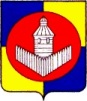 РОССИЙСКАЯ ФЕДЕРАЦИЯНИЖНЕУСЦЕЛЕМОВСКОЕ СЕЛЬСКОЕ ПОСЕЛЕНИЕУйского района Челябинской области                                  ПОСТАНОВЛЕНИЕот  27.12.2021 г.    № 42	с. Нижнеусцелемово О внесении изменений в учетную политику на 2021 годдля целей бюджетного учета Во исполнение Закона от 06.12.2011 № 402-ФЗ и приказа Минфина от 01.12.2010 №  157н, Федерального стандарта «Учетная политика, оценочные значения и ошибки» (утв. приказом Минфина от 30.12.2017 № 274н) Письмо  Минфина России от 30.11.2020 N 02-06-07/105552 «О направлении Методических рекомендаций по применению федерального стандарта бухгалтерского учета для организаций государственного сектора "Информация о связанных сторонах"».                                             ПОСТАНОВЛЯЮ:  1.Внести изменения в учетную политику:    1).В приложении 12 к Учетной политике закрепить самостоятельно разработанную форму первичного документа, содержащего аналитическую информацию о связанных сторонах, для ее раскрытия в составе бюджетной (бухгалтерской) отчетности.    2). В График документооборота(приложение 14) ввести данный первичный документ, определить лиц ответственных за формирование данного документа и срок представления документа в бухгалтерскую службу. С целью своевременного формирования годовой бухгалтерской (финансовой) отчетности информация о составе (перечне) связанных сторон формируется   в поселении не позднее первого рабочего дня года, следующего за отчетным.   3). Формирование информации о составе (перечне) связанных сторон и об операциях со связанными сторонами осуществляется на основании аналитического учета, обеспечиваемого при ведении бухгалтерского учета. 4). Пункт  V.II.1 Порядок ведения внутреннего финансового аудита читать в следующей редакции:Внутренний финансовый аудит в учреждении принимается в упрощенном варианте и осуществляется Главой поселения согласно  принятого порядка осуществления внутреннего финансового аудита.(приложение 20).5). Приложение 6 дополнить следующей строкой2.Ознакомить всех работников сельского поселения с изменениями учетной политики, имеющих отношения к учетному процессу.3.Контроль за исполнением настоящего постановления возложить на главного бухгалтера Немцеву Н.В.Глава поселения                                                      Р.Р.Чутбасов    40141                Доходы будущих периодов к признанию в текущем году